CHAPTER 2: Europe’s High Middle Ages (1000-1300) Part 3							Name:Henry II and Thomas Becket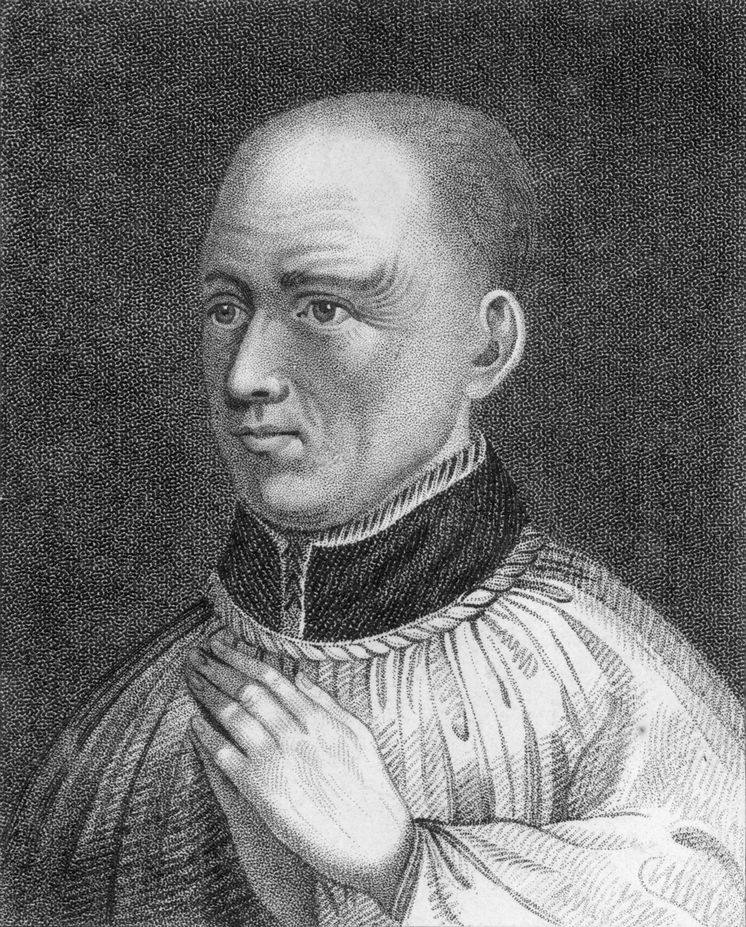 Henry II despised Thomas Becket, the archbishop of Canterbury, because of his _________ against the King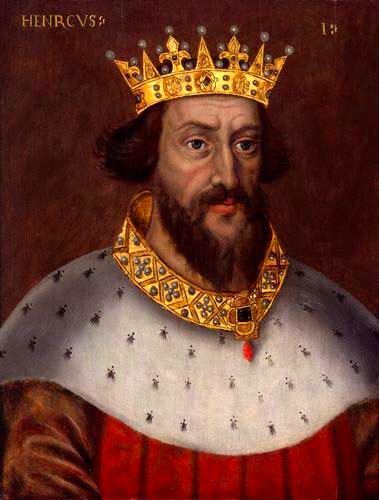 King took his ______ and exiled ThomasThomas returned __ years later and continued to ________ the KingKing complained to his knights who took it upon themselves to _____ ThomasPope Alexander III forced the King to submit to a public _____ and then canonized (to declare a saint) Thomas making him the most popular saint in EnglandCanterbury Cathedral became the country’s greatest shrineWorld ViewMost medieval Europeans were ___________ and had no idea of the world beyond their boundariesTravelling was dangerous due to outlaws, usually had to travel with a __________Nobles travelled often to visit relatives, for war, and to trade but knew little about the _________Maps were rare and placed Jerusalem at the centre (Why?)______________________________________________________________________________________________________________________________________Check your Understanding #41) What were trials by ordeal and trials by battle? How was a person’s guilt decided? Was this a good method?2) What are the 3 types of court? Which types of crime do each of them handle? Which is the most lenient?3) What is common law?4) Why did nobles have a better understanding of the outside world than serfs?5) How could you gain information about the outside world during medieval times? How did that support tall tales?The CrusadesThe Crusades were wars fought between Christians and ________ for control of the Holy Land (Jerusalem, modern-day Israel)Is holy because it is _____ lived and died there but the Muslim prophet ______ also rose to heaven from this locationMuslims feel that they will also rise to ________ in JerusalemThere were ___ different crusades that took place between 1096-1254 with different groups taking control at various timesThe Muslim leader Sultan Saladin finally brought an end to the Crusades by establishing a ________ Muslim armyAn indirect positive is the Crusades was an exchange of information including: math, medicine, philosophy, and literature, amongst Muslims, Jews, and ChristiansEventually led to a __________ in Europe and increased trade borders to new fruits, spices, and silkBoosted the European __________Royal Power and DemocracyMedieval people had to concept of a ____________Monarch (King or Queen) ruled and had ________ to make laws, collect taxes, give titles/estates, etc. Monarchy did ______ have unlimited powerThey still had to remain within the feudal system so were limited by other wealthy nobles (barons) and the ChurchSince Barons had large ________ they were a threatMonarch had to be careful to not _________ themEleanor of AquitaineLived a legendary lifeMarried Louis VII of FranceBelieved in gender _________ so she dressed in knightly armour during battlesLouis VII ended the marriage and she then married his greatest rival, Henry II, the King of ___________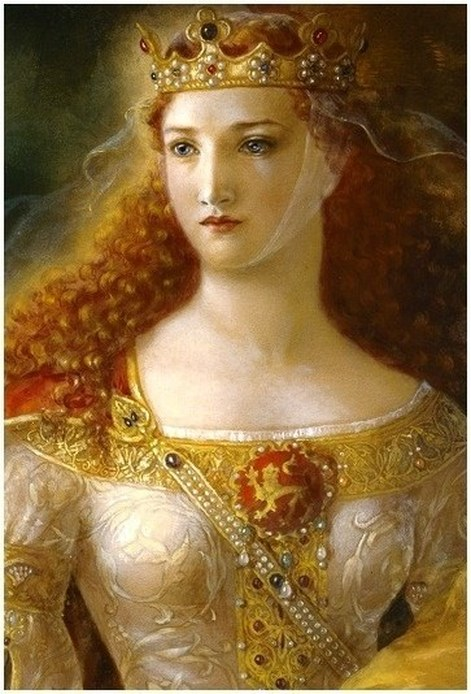 She had ___ children with Henry but he would not ________ his powerShe then encouraged her sons to _______ against himHenry found out and threw her in ________She was released after Henry’s ______ and helped her son, King John I, ruleKing John IKnown as the villain from the legend of ________ ________Fought with the ______ and was excommunicatedPope placed all of _________ under an interdict (restricted everyone from all church ceremonies)Later gave the pope control of all English lands and ________ everyone in the kingdom to give to the Church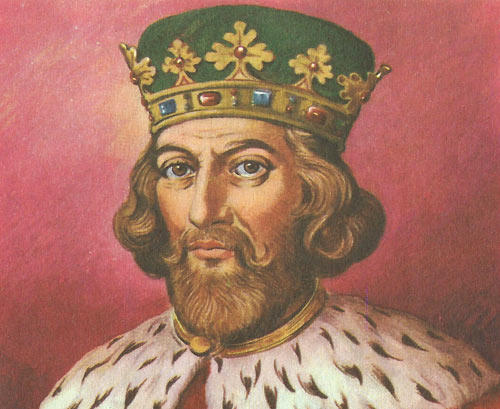 Also regularly broke the _______ code1214, the ________ rebelledMagna CartaBarons eventually forced John to sign a charter called “Magna Carta” which guaranteed he would ________ the people of EnglandPromised:Taxes could not be taken without the consent of parliamentNo person could be arrested without a proper trialHe would not prey upon his own peopleThese rights now exist in ______ and was a big step towards democracy in _______Check your Understanding #51) Why did so many armies participate in the Crusades? How did Saladin finally retain control?2) Why were barons a threat to the King?3) How was Eleanor of Aquitaine ahead of her time?4) What was Magna Carta? Why is important in Canada today?VocabularyImminent, alienated, tall tale, interdict